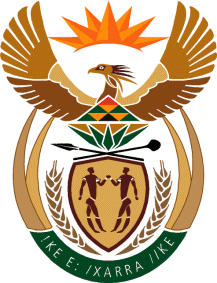 MINISTRY OF DEFENCE & MILITARY VETERANSNATIONAL ASSEMBLYQUESTION FOR WRITTEN REPLY3526.	Mr S C Motau (DA) to ask the Minister of Defence and Military Veterans:What was the total cost of the Deputy President’s chartered flight for a statevisit to Japan in August 2015?												NW41931EREPLY(1)  	I cannot reply to the question as the information asked is by nature sensitive 	as it pertains to the movement of the Deputy President.  I will provide the 	information in a closed briefing of the Joint Standing Committee on Defence 	when it is duly convened.